Course Specification for Introduction to Translation 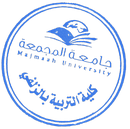 CollegeAz Zulfi College of EducationAz Zulfi College of EducationAz Zulfi College of EducationDepartmentEnglish Language DepartmentEnglish Language DepartmentEnglish Language DepartmentCourse Name:Introduction to TranslationCourse CodeENGL 224Level5Credit Hours2hrs Course Objective  Introducing new research findingsUsing the web for machine translation as a way to illustrate the problems discussed in class.Integrating the reading and the writing skills in the process of translation.Modifying teaching strategies as per students learning styles.Using online dictionaries and encyclopaedias.Introducing new research findingsUsing the web for machine translation as a way to illustrate the problems discussed in class.Integrating the reading and the writing skills in the process of translation.Modifying teaching strategies as per students learning styles.Using online dictionaries and encyclopaedias.Introducing new research findingsUsing the web for machine translation as a way to illustrate the problems discussed in class.Integrating the reading and the writing skills in the process of translation.Modifying teaching strategies as per students learning styles.Using online dictionaries and encyclopaedias.Course ContentChapter I: Introduction - What is translation?Chapter I: Introduction - What is translation?Chapter I: Introduction - What is translation?Course ContentTranslation methods & proceduresTranslation methods & proceduresTranslation methods & proceduresCourse ContentRoman Jakobson categoriesLiteral translationRoman Jakobson categoriesLiteral translationRoman Jakobson categoriesLiteral translationCourse ContentSemantic and Communicative TranslationAdaptationSemantic and Communicative TranslationAdaptationSemantic and Communicative TranslationAdaptationCourse ContentFree TranslationIdiomatic TranslationMetaphorical translationFree TranslationIdiomatic TranslationMetaphorical translationFree TranslationIdiomatic TranslationMetaphorical translationCourse ContentTranslation by AdditionTranslation by deletionTranslation by AdditionTranslation by deletionTranslation by AdditionTranslation by deletionCourse ContentChapter II Translation Problems at Word LevelChapter II Translation Problems at Word LevelChapter II Translation Problems at Word LevelCourse ContentChapter III Translating Collocations and PhrasesChapter III Translating Collocations and PhrasesChapter III Translating Collocations and PhrasesCourse ContentChapter IV Translation at Grammatical LevelChapter IV Translation at Grammatical LevelChapter IV Translation at Grammatical LevelCourse ContentChapter V Translation of SentencesChapter V Translation of SentencesChapter V Translation of SentencesCourse ContentChapter VI: Text CohesionChapter VI: Text CohesionChapter VI: Text CohesionRequired Textbook1. Basics of Translation- a text book for Arab University Students, Mahmoud Altarabin1. Basics of Translation- a text book for Arab University Students, Mahmoud Altarabin1. Basics of Translation- a text book for Arab University Students, Mahmoud Altarabin